Publicado en Madrid el 14/01/2022 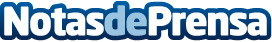 Abai anuncia su entrada en el mercado brasileñoLa compañía alcanza los 6.000 trabajadores y da un paso de gigante en su plan de expansión internacional, que cuenta ya con presencia en España, Colombia y Portugal. El nuevo centro de Abai en Brasil dará servicio, entre otros, a las principales instituciones financieras del país. Brasil es el segundo mercado más grande de call centers del mundo en términos de puestos de agentes, justo detrás de IndiaDatos de contacto:Begoña Barreda609981255Nota de prensa publicada en: https://www.notasdeprensa.es/abai-anuncia-su-entrada-en-el-mercado-brasileno_1 Categorias: Internacional Finanzas Recursos humanos Consumo Innovación Tecnológica http://www.notasdeprensa.es